INDICAÇÃO Nº 6947/2017Sugere ao Poder Executivo Municipal que proceda a troca de lâmpadas na extensão da Rua Lila Eugênia Car, principalmente nas proximidades do nº 166 no Pq. Eldorado.   (A)Excelentíssimo Senhor Prefeito Municipal, Nos termos do Art. 108 do Regimento Interno desta Casa de Leis, dirijo-me a Vossa Excelência para sugerir ao setor competente que proceda a troca de lâmpadas na extensão da Rua Lila Eugênia Car, principalmente nas proximidades do nº 166 no Pq. Eldorado.  Justificativa:Fomos procurados por munícipes solicitando essa providencia, pois, da forma que se encontra o local está escuro causando transtornos e insegurança.Plenário “Dr. Tancredo Neves”, em 28 de Agosto de 2017.José Luís Fornasari                                                  “Joi Fornasari”Solidariedade                                                    - Vereador -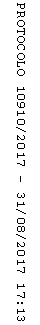 